Powódź INFORMACJE OGÓLNE
Najbardziej niebezpieczne są nagłe powodzie, które powstają w wyniku zaledwie kilkuminutowego dużego przyboru wody w korycie rzeki. Zjawisko to występuje najczęściej w okresach jesienno - zimowych i zimowo - wiosennych. Powodziami zagrożone są w szczególności budynki, gospodarstwa usytuowane w nisko położonych obszarach, poniżej zapory wodnej oraz w pobliżu rzek, strumyków itp.Pogotowie przeciwpowodziowe wprowadza się, gdy poziom wody w rzece wzrasta do poziomu ostrzegawczego i nadal się podnosi.Alarm powodziowy ogłasza się, gdy poziom wody w rzece osiągnie stan alarmowy (indywidualnie ustalany dla każdej z rzek) a prognoza pogody przewiduje dalsze opady deszczu, w związku z czym wody w rzekach może wciąż przybywać.JAK ZABEZPIECZYĆ SIĘ PRZED POWODZIĄWarto ubezpieczyć siebie, rodzinę oraz majątek na wypadek powodzi.Należy rozważyć możliwość zabezpieczenia budynku przed powodzią.W CZASIE ZAGROŻENIA POWODZIOWEGONależy śledzić informacje w lokalnych mediach o zagrożeniu powodziowym oraz sposobach postępowania w trakcie powodzi.Należy zapoznać się z powodziowymi sygnałami alarmowymi.Należy przenieść się na najwyższe piętro budynku.Należy zaprowadzić dzieci, osoby starsze oraz zwierzęta w bezpieczne miejsce, np. do rodziny, znajomych. UWAGA! Bardzo ważne jest, aby w trakcie powodzi zwierzęta nie były przywiązane ani zamknięte w pomieszczeniu.Należy zgromadzić w domu niezbędną ilość żywności oraz czystej wody w pojemnikach.Wyposażyć się w latarki, świece, zapasowe baterie.Przygotować podręczny zestaw apteczny pierwszej pomocy oraz ciepłe ubrania i koce.Aby uniknąć uszkodzenia fundamentów budynku należy po ostrzeżeniu o nadejściu dużej fali powodziowej, umożliwić swobodne wpływanie wody do piwnicy budynku. W TRAKCIE POWODZI
W trakcie powodzi obowiązują następujące sygnały alarmowe: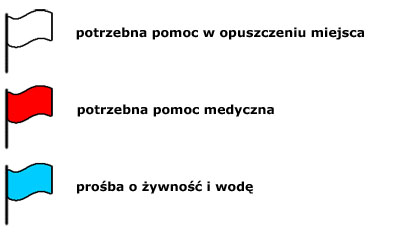 Osoby, które w trakcie powodzi znajdują się wewnątrz budynku, powinny przestrzegać następujących zasad:Włączyć lokalną stację radiową, aby uzyskać najbardziej aktualne informacje o sytuacji powodziowej. Odłączyć z prądu urządzenia elektryczne. UWAGA! Jeśli urządzenia elektryczne są wilgotne lub zalane wodą nie wolno ich dotkać! Odłączyć należy także sieć gazową i wodociągową.Zawsze należy dostosować się do nakazu opuszczenia budynku.Osoby, które w trakcie powodzi znajdują się na zewnątrz budynku, powinny przestrzegać następujących zasad:Pozostać na najwyżej położonym miejscu w terenie.Nie przechodzić przez rzeki, strumyki oraz inne nurty wodne. UWAGA! W przypadku, kiedy przejście przez zalany teren jest konieczne, należy użyć do tego celu tyczki, która posłuży do badania przekraczanego gruntuNie należy chodzić po obszarach zalanych wodą, ponieważ w przypadku pojawienia się silnej fali może to być zagrożeniem życia. PO POWODZINie należy wchodzić do zniszczonego przez powódź budynku, dopóki odpowiednie służby nie stwierdzą, że jest bezpieczny.Nie wolno włączać instalacji elektrycznej oraz podłączać żadnych urządzeń elektrycznych w budynku przed sprawdzeniem ich przez elektryka. Należy wyrzucić żywność, napoje i lekarstwa, które były narażone na działanie wody.Budynek oraz wszystkie urządzenia, które przydatne są do dalszego użytku należy zdezynfekować, gdyż naniesiony muł zawiera duże ilości grzybów i bakterii chorobotwórczych, zagrażających zdrowiu i życiu.Nie wolno włączać instalacji elektrycznej, gazowej i wodno-kanalizacyjnej przed sprawdzeniem ich przez fachowców. Warto zrobić zdjęcia zniszczeń spowodowanych powodzią, gdyż będą pomocne przy ubieganiu się o odszkodowanie.